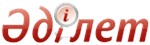 Об утверждении Типовых правил деятельности методического (учебно-методического, научно-методического) совета и порядок его избранияПриказ и.о. Министра образования и науки Республики Казахстан от 21 декабря 2007 года N 644. Зарегистрирован в Министерстве юстиции Республики Казахстан 14 января 2008 года N 5090



      В соответствии с 
 пунктом 9 
 статьи 44 Закона Республики Казахстан от 27 июля 2007 года "Об образовании" 

ПРИКАЗЫВАЮ

:




      1. Утвердить прилагаемые Типовые правила деятельности методического (учебно-методического, научно-методического) совета и порядок его избрания.




      2. Признать утратившим силу приказ и.о. Министра образования и науки Республики Казахстан от 22 августа 2005 года 
 N 554 
 "Об утверждении Правил организации работы методического совета высшего учебного заведения", зарегистрированный в Реестре государственной регистрации нормативных правовых актов Республики Казахстан N 3825).




      3. Департаменту высшего и послевузовского образования (Омирбаев С.М.) обеспечить государственную регистрацию настоящего приказа в Министерстве юстиции Республики Казахстан.




      4. Настоящий приказ вводится в действие по истечении десяти календарных дней со дня его первого официального опубликования.




      5. Контроль за исполнением настоящего приказа возложить на вице-министра образования и науки Республики Казахстан Шамшидинову К.Н.


      И.о. Министра


      "Согласовано"



      Министр здравоохранения



      Республики Казахстан



      26 декабря 2007 г.

Утверждены              



приказом Министра образования и науки



Республики Казахстан         



21 декабря 2007 года N 644      




 


Типовые правила деятельности методического






(учебно-методического, научно-методического)






совета и порядок его избрания





1. Общие положения






      1. Типовые правила деятельности методического (учебно-методического, научно-методического) совета и порядок его избрания (далее - Правила) в организациях образования разработаны в соответствии с 
 пунктом 9 
 статьи 44 Закона Республики Казахстан от 27 июля 2007 года "Об образовании".




      2. Правила определяют порядок организации деятельности, включая порядок избрания членов методического (учебно-методического, научно-методического) совета (далее - Совет), являющегося одним из коллегиальных органов управления в организациях образования.




      3. Совет в своей деятельности руководствуется Законом Республики Казахстан от 27 июля 2007 года "Об образовании", уставом организации образования и настоящими Правилами.




 


2. Основные задачи совета






      4. Основными задачами совета являются:



      1) организация мониторинга качества методического обеспечения учебного процесса;



      2) планирование, организация экспертизы и рекомендация к изданию учебной, учебно-методической и научно-методической литературы, пособий и других материалов, издаваемых в организациях образования;



      3) методическое обеспечение и совершенствование учебного процесса в организациях образования;



      4) обобщение и распространение передового опыта по организации и совершенствованию учебно-методической и научно-методической работы;



      5) совершенствование системы повышения квалификации, переподготовки и аттестации педагогических и научных кадров, анализ содержания учебного процесса;



      6) подготовка рекомендаций по развитию системы менеджмента качества и внедрению результатов методических разработок в учебный процесс;



      7) координация методических работ в организациях образования;



      8) организация работы по внедрению новых и совершенствованию существующих технологий, методов, средств обучения в организациях образования;



      9) организация работы творческих (постоянных и временных) центров учебно-методических объединений преподавателей;



      10) координация работы по совершенствованию научно-методического потенциала педагогического коллектива;



      11) разработка предложений по вопросам развития образования и формированию приоритетных направлений в его реализации;



      12) участие в аттестации работников образования;




 


3. Основные направления деятельности совета






      5. Основными направлениями деятельности совета являются:



      1) организация экспертизы рабочих учебных планов и рабочих учебных программ с учетом требований государственных общеобязательных стандартов образования;



      2) рассмотрение и согласование планов работ методических советов структурных подразделений;



      3) обсуждение и одобрение рабочих учебных программ по отдельным дисциплинам;



      4) рассмотрение вопросов учебно-методического обеспечения учебного процесса в организациях образования;



      5) обсуждение и внесение предложений по совершенствованию проектов нормативных правовых документов, касающихся вопросов методического обеспечения организаций образования;



      6) организация разработки учебников, учебно-методических пособий, в том числе на электронных носителях и дидактических материалов;



      7) обсуждение предложений по совершенствованию перечня специальностей (профессий) на основе прогнозирования приоритетных направлений технологий производства и науки;



      8) рассмотрение вопросов внедрения разнообразных форм методической работы, направленных на совершенствование учебно-воспитательного процесса и оказание практической помощи педагогическим работникам;



      9) рассмотрение и утверждение каталога элективных дисциплин;



      10) утверждение пререквизитов и постреквизитов;



      11) согласование и утверждение годовых планов деятельности методических объединений;



      12) вопросы разработки и экспертизы тестовых заданий и других форм контроля знаний обучающихся;



      13) вопросы методического обеспечения самостоятельной работы обучающихся и самостоятельной работы обучающихся под руководством преподавателя;



      14) организация и проведение семинаров, конференций, совещаний по совершенствованию учебно-методической и научно-методической работы.




 


4. Порядок избрания и работы совета






      6. В состав Совета входят представители кафедр, преподаватели, методисты, руководители методических объединений, руководители структурных подразделений, по повышению квалификации, переподготовке и аттестации кадров, заместители руководителя организации образования. Состав Совета утверждается приказом руководителя организации образования.




      7. Руководство деятельностью Совета осуществляет Председатель - заместитель руководителя организации образования по учебно-методической работе.




      8. Из числа членов Совета открытым голосованием избирается секретарь.




      9. Работа Совета осуществляется в соответствии с годовым планом работы, принятым на заседании Совета и утвержденным руководителем организации образования.




      10. Заседание Совета проводится не реже 1 раза в два месяца.




      11. По результатам рассмотренных вопросов на заседании Совета большинством голосов присутствующих членов принимаются рекомендации Совета и оформляются протоколом. Протоколы заседания и решения Совета подписываются председателем и секретарем Совета.




      12. Совет считается правомочным, если в нем принимает участие не менее двух третей его членов.




      13. Председатель Совета один раз в год отчитывается о результатах деятельности перед педагогическим, ученым советом организации образования.




      14. Каждый член Совета должен посещать все заседания совета, принимать активное участие в его работе, своевременно и точно выполнять возлагаемые на него поручения.

					© 2012. РГП на ПХВ Республиканский центр правовой информации Министерства юстиции Республики Казахстан
				